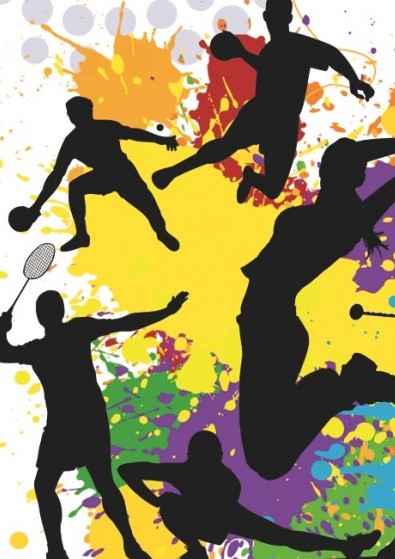 MERCREDI 15 SEPTEMBREVIENS DECOUVRIR OU REDECOUVRIR L'AS13h15 à 15h00OUVERT A TOUS LES ÉLÈVES ON VIENT...ON A LE SOURIRE...ON FAIT DU SPORT AVEC PLAISIR... ON REVIENT CAR ON A TROUVE CA TROP BIEN...ET ON S'INSCRIT APRES A L'AS SI ON A ENVIE.Les élèves intéressés par cet après-midi sportif sont attendus, devant la vie scolaire,à 12H25 au réfectoire avec leur repas froid (pas de service cantine le mercredi midi et pas de micro onde, couverts...) ou directement à 13H15 au collège.PENSEZ A VOTRE TENUE DE SPORT ET VOTRE GOURDE!Les élèves seront seront raccompagnés à 15h00 devant le portillon d’entrée du collège.VENEZ NOMBREUX!!!!!!!Les professeurs d'EPS